P102-3SA2Utilisation de Google MapsAller à https://maps.google.ca/Dans la fenêtre de recherche, taper la destination : Intersection rue Vaudreuil et Leduc,  GatineauCliquer sur Itinéraires ou sur l’icône  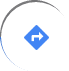 Indiquer le point de départ : coin de la rue Charlevoix et de la rue de Carillon.Choisir l’icône représentant le piéton 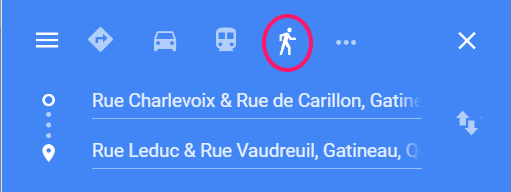 Choisir l’itinéraire le moins long et cliquer sur DÉTAILS pour obtenir les détails de l’itinéraire.